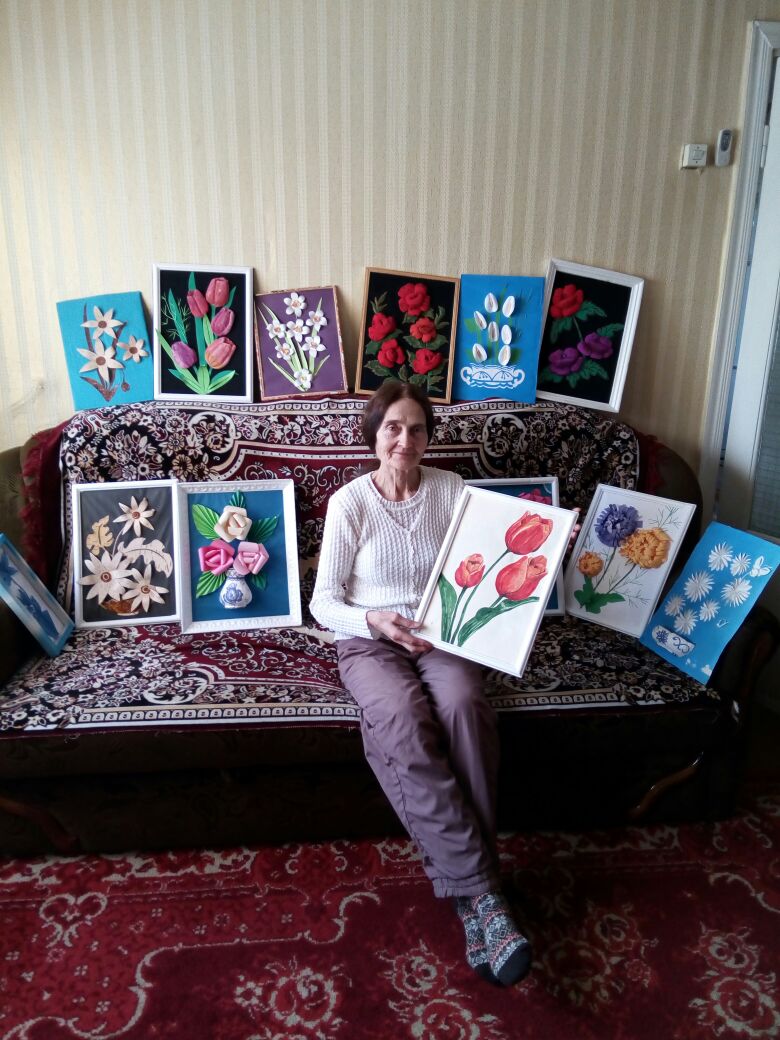 РосляковаЕкатерина ГригорьевнаРодилась 5 октября 1949 года в городе Щучинске, станции Боровое Кокчетавской области. В 1967 году окончила среднюю школу № 15 с производственным обучением по специальности черчение и ИЗО. После школы работала чертёжником и геодезистом в управлении землеустроительства. С 1968 по 1972 год училась в Петропавловском педагогическом институте имени К.Д.Ушинского на факультете физического воспитания. По окончании института два года работала завучем ДЮСШ посёлка Смирново Аккайынского (тогда Советского) района. С 1974 по 1986 год была избрана вторым секретарём райкома комсомола Советского района. С 1986 по 2009 год  - учитель черчения, ИЗО и физической культуры Смирновской средней школы №1. В период с 1983 по 2009 год Екатерина Григорьевна принимала личное участие в различных районных и областных спортивных соревнованиях, праздниках Ак бидай, Севера и т.д. и всегда приносила в копилку района грамоты за 1,2,3 места. В ДЮСШ Екатерина Григорьевна работала тренером по лёгкой атлетике. Её воспитанники также радовали своего наставника призовыми местами на соревнованиях различного уровня. В Смирновской средней школе № 1 Екатерина Григорьевна не только вела уроки, но и занималась с детьми творчеством во внеурочное время, организовав кружок «Юный художник». Юные художники Екатерины Григорьевны являлись победителями областных выставок, принимали участие в республиканских конкурсах детского творчества в г. Алматы. Награждались грамотами, сертификатами и Дипломами победителей и призёров конкурсов. В школе была оформлена и работала  изостудия. Настоящей гордостью Екатерины Григорьевны являются её ученики, поступившие в художественные школы, колледжи и даже в Государственную Художественную академию имени Жургенова в городе Алматы.  Екатерина Григорьевна  всегда занимала активную жизненную позицию. Была избрана секретарём школьной партийной организации. В профсоюзной организации школы возглавляла культурно-массовую работу. Екатерина  Григорьевна награждена большим количеством грамот и благодарностей. Среди них Почётная грамота управления туризма и спорта СКО за большой вклад в развитие физкультуры и спорта СКО, Почётная грамота департамента образования СКО за многолетний безупречный труд в системе образования области, Почётная грамота ЦК ВЛКСМ за активную работу по воспитанию молодёжи, грамоты районного акимата и районного профсоюза работников образования. Педагогический стаж Екатерины Григорьевны составляет 41 год. Она является учителем высшей категории  высшего уровня квалификации.